PROCURATION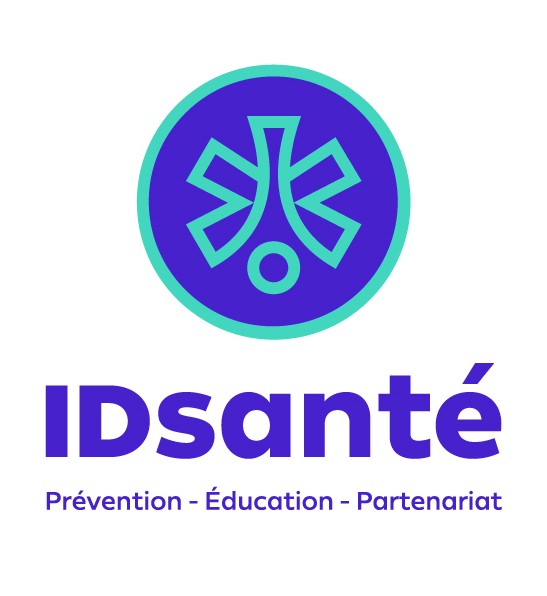 ASSEMBLEE GENERALE ORDINAIRE ANNEE 2022Je soussigné(e) (nom, prénom)..................................................................................... demeurant à .......................................................................................................................................................................... donne pouvoir à (nom, prénom).................................................................................................... pour me représenter et prendre part aux votes en mon nom lors de l'Assemblée Générale Ordinaire de l'association IDsanté du mercredi 29 novembre 2023 qui se tiendra à Cayenne, à Toulouse et par vidéoconférence. Date et signature. 